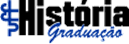 FLUXOGRAMA LICENCIATURA Currículo 02.02.003Carga horária total: 3344hFLUXOGRAMA LICENCIATURA Currículo 02.02.003Carga horária total: 3344hFLUXOGRAMA LICENCIATURA Currículo 02.02.003Carga horária total: 3344hFLUXOGRAMA LICENCIATURA Currículo 02.02.003Carga horária total: 3344hFLUXOGRAMA LICENCIATURA Currículo 02.02.003Carga horária total: 3344hFLUXOGRAMA LICENCIATURA Currículo 02.02.003Carga horária total: 3344hFLUXOGRAMA LICENCIATURA Currículo 02.02.003Carga horária total: 3344hFLUXOGRAMA LICENCIATURA Currículo 02.02.003Carga horária total: 3344hFLUXOGRAMA LICENCIATURA Currículo 02.02.003Carga horária total: 3344hFLUXOGRAMA LICENCIATURA Currículo 02.02.003Carga horária total: 3344hFLUXOGRAMA LICENCIATURA Currículo 02.02.003Carga horária total: 3344hFLUXOGRAMA LICENCIATURA Currículo 02.02.003Carga horária total: 3344hFLUXOGRAMA LICENCIATURA Currículo 02.02.003Carga horária total: 3344hFLUXOGRAMA LICENCIATURA Currículo 02.02.003Carga horária total: 3344hFLUXOGRAMA LICENCIATURA Currículo 02.02.003Carga horária total: 3344hFLUXOGRAMA LICENCIATURA Currículo 02.02.003Carga horária total: 3344hFLUXOGRAMA LICENCIATURA Currículo 02.02.003Carga horária total: 3344hFLUXOGRAMA LICENCIATURA Currículo 02.02.003Carga horária total: 3344hFLUXOGRAMA LICENCIATURA Currículo 02.02.003Carga horária total: 3344hFLUXOGRAMA LICENCIATURA Currículo 02.02.003Carga horária total: 3344hFLUXOGRAMA LICENCIATURA Currículo 02.02.003Carga horária total: 3344hFLUXOGRAMA LICENCIATURA Currículo 02.02.003Carga horária total: 3344hFLUXOGRAMA LICENCIATURA Currículo 02.02.003Carga horária total: 3344hFLUXOGRAMA LICENCIATURA Currículo 02.02.003Carga horária total: 3344hFLUXOGRAMA LICENCIATURA Currículo 02.02.003Carga horária total: 3344hNÚCLEO DE FORMAÇÃO GERALCarga horária: 1164HNÚCLEO DE FORMAÇÃO GERALCarga horária: 1164HNÚCLEO DE FORMAÇÃO GERALCarga horária: 1164HNÚCLEO DE FORMAÇÃO GERALCarga horária: 1164HNÚCLEO DE FORMAÇÃO GERALCarga horária: 1164HNÚCLEO DE FORMAÇÃO GERALCarga horária: 1164HNÚCLEO DE FORMAÇÃO GERALCarga horária: 1164HNÚCLEO DE FORMAÇÃO GERALCarga horária: 1164HNÚCLEO DE FORMAÇÃO GERALCarga horária: 1164HNÚCLEO DE FORMAÇÃO GERALCarga horária: 1164HNÚCLEO DE FORMAÇÃO GERALCarga horária: 1164HNÚCLEO DE FORMAÇÃO GERALCarga horária: 1164HNÚCLEO DE FORMAÇÃO GERALCarga horária: 1164HNÚCLEO DE FORMAÇÃO GERALCarga horária: 1164HNÚCLEO DE FORMAÇÃO GERALCarga horária: 1164HNÚCLEO DE FORMAÇÃO GERALCarga horária: 1164HNÚCLEO DE FORMAÇÃO GERALCarga horária: 1164HNÚCLEO DE FORMAÇÃO GERALCarga horária: 1164HNÚCLEO DE FORMAÇÃO GERALCarga horária: 1164HNÚCLEO DE FORMAÇÃO GERALCarga horária: 1164HNÚCLEO DE FORMAÇÃO GERALCarga horária: 1164HNÚCLEO DE FORMAÇÃO GERALCarga horária: 1164HNÚCLEO DE FORMAÇÃO GERALCarga horária: 1164HNÚCLEO DE FORMAÇÃO GERALCarga horária: 1164HNÚCLEO DE FORMAÇÃO GERALCarga horária: 1164HNÚCLEO DE FORMAÇÃO GERALCarga horária: 1164HNÚCLEO DE FORMAÇÃO GERALCarga horária: 1164HNÚCLEO DE FORMAÇÃO GERALCarga horária: 1164HNÚCLEO DE FORMAÇÃO GERALCarga horária: 1164HNÚCLEO DE FORMAÇÃO GERALCarga horária: 1164HNÚCLEO DE FORMAÇÃO GERALCarga horária: 1164HNÚCLEO DE FORMAÇÃO GERALCarga horária: 1164HNÚCLEO DE FORMAÇÃO GERALCarga horária: 1164HNÚCLEO DE FORMAÇÃO GERALCarga horária: 1164HPRIMEIRO PERÍODOPRIMEIRO PERÍODOPRIMEIRO PERÍODOPRIMEIRO PERÍODOPRIMEIRO PERÍODOPRIMEIRO PERÍODOPRIMEIRO PERÍODOPRIMEIRO PERÍODOSEGUNDO PERÍODOSEGUNDO PERÍODOSEGUNDO PERÍODOSEGUNDO PERÍODOSEGUNDO PERÍODOTERCEIRO PERÍODOTERCEIRO PERÍODOTERCEIRO PERÍODOTERCEIRO PERÍODOTERCEIRO PERÍODOTERCEIRO PERÍODOTERCEIRO PERÍODOQUARTO PERÍODOQUARTO PERÍODOQUARTO PERÍODOQUARTO PERÍODOQUARTO PERÍODOQUARTO PERÍODOQUARTO PERÍODOQUARTO PERÍODOQUARTO PERÍODOQUINTO PERÍODOQUINTO PERÍODOQUINTO PERÍODOQUINTO PERÍODOQUINTO PERÍODOCódigoDisciplinaDisciplinaDisciplinaDisciplinaDisciplinaCódigoDisciplinaDisciplinaDisciplinaCódigoCódigoCódigoCódigoDisciplinaDisciplinaCódigoCódigoDisciplinaDisciplinaDisciplinaDisciplinaDisciplinaCódigoDisciplinaDisciplinaDisciplinaGAP00148AntropologiaAntropologiaAntropologiaAntropologiaAntropologiaGHT00680História Moderna 1História Moderna 1História Moderna 1GHT00750GHT00750GHT00750GHT00750História Contemporânea 1História Contemporânea 1GHT00642GHT00642História da África 1História da África 1História da África 1História da África 1História da África 1GHT00643História da África 2História da África 2História da África 2GHT00697História Antiga 1História Antiga 1História Antiga 1História Antiga 1História Antiga 1GHT00841Teoria da HistóriaTeoria da HistóriaTeoria da HistóriaGHT00845GHT00845GHT00845GHT00845História do Brasil 2História do Brasil 2GHT00846GHT00846História do Brasil 3História do Brasil 3História do Brasil 3História do Brasil 3História do Brasil 3GHT00822História Medieval 1História Medieval 1História Medieval 1História Medieval 1História Medieval 1GHT00661História da América 1História da América 1História da América 1GHT00662GHT00662GHT00662GHT00662História da América 2História da América 2GHT00663GHT00663História da América 3História da América 3História da América 3História da América 3História da América 3GHT00847Introd. Est. Históricos 1Introd. Est. Históricos 1Introd. Est. Históricos 1Introd. Est. Históricos 1Introd. Est. Históricos 1GHT00721História do Brasil 1História do Brasil 1História do Brasil 1GHT00840GHT00840GHT00840GHT00840HistoriografiaHistoriografiaGHT00751GHT00751História Contemporânea 2História Contemporânea 2História Contemporânea 2História Contemporânea 2História Contemporânea 2GSO00098SociologiaSociologiaSociologiaSociologiaSociologiaGGE00387GeohistóriaGeohistóriaGeohistóriaNÚCLEO DE APROFUNDAMENTOCarga horária: 840HNÚCLEO DE APROFUNDAMENTOCarga horária: 840HNÚCLEO DE APROFUNDAMENTOCarga horária: 840HNÚCLEO DE APROFUNDAMENTOCarga horária: 840HNÚCLEO DE APROFUNDAMENTOCarga horária: 840HNÚCLEO DE APROFUNDAMENTOCarga horária: 840HNÚCLEO DE APROFUNDAMENTOCarga horária: 840HNÚCLEO DE APROFUNDAMENTOCarga horária: 840HNÚCLEO DE APROFUNDAMENTOCarga horária: 840HNÚCLEO DE APROFUNDAMENTOCarga horária: 840HNÚCLEO DE APROFUNDAMENTOCarga horária: 840HNÚCLEO DE APROFUNDAMENTOCarga horária: 840HNÚCLEO DE APROFUNDAMENTOCarga horária: 840HNÚCLEO DE APROFUNDAMENTOCarga horária: 840HNÚCLEO DE APROFUNDAMENTOCarga horária: 840HNÚCLEO DE APROFUNDAMENTOCarga horária: 840HNÚCLEO DE APROFUNDAMENTOCarga horária: 840HNÚCLEO DE APROFUNDAMENTOCarga horária: 840HNÚCLEO DE APROFUNDAMENTOCarga horária: 840HNÚCLEO DE APROFUNDAMENTOCarga horária: 840HNÚCLEO DE APROFUNDAMENTOCarga horária: 840HNÚCLEO DE APROFUNDAMENTOCarga horária: 840HNÚCLEO DE APROFUNDAMENTOCarga horária: 840HNÚCLEO DE APROFUNDAMENTOCarga horária: 840HNÚCLEO DE APROFUNDAMENTOCarga horária: 840HNÚCLEO DE APROFUNDAMENTOCarga horária: 840HNÚCLEO DE APROFUNDAMENTOCarga horária: 840HNÚCLEO DE APROFUNDAMENTOCarga horária: 840HNÚCLEO DE APROFUNDAMENTOCarga horária: 840HNÚCLEO DE APROFUNDAMENTOCarga horária: 840HNÚCLEO DE APROFUNDAMENTOCarga horária: 840HNÚCLEO DE APROFUNDAMENTOCarga horária: 840HNÚCLEO DE APROFUNDAMENTOCarga horária: 840HNÚCLEO DE APROFUNDAMENTOCarga horária: 840HDISCIPLINAS OPTATIVASDISCIPLINAS OPTATIVASDISCIPLINAS OPTATIVASDISCIPLINAS OPTATIVASDISCIPLINAS OPTATIVASDISCIPLINAS OPTATIVASDISCIPLINAS OPTATIVASDISCIPLINAS OPTATIVASDISCIPLINAS OPTATIVASDISCIPLINAS OPTATIVASDISCIPLINAS OPTATIVASDISCIPLINAS OBRIGATÓRIAS LIVRES (INSTRUMENTAIS)DISCIPLINAS OBRIGATÓRIAS LIVRES (INSTRUMENTAIS)DISCIPLINAS OBRIGATÓRIAS LIVRES (INSTRUMENTAIS)DISCIPLINAS OBRIGATÓRIAS LIVRES (INSTRUMENTAIS)DISCIPLINAS OBRIGATÓRIAS LIVRES (INSTRUMENTAIS)DISCIPLINAS OBRIGATÓRIAS LIVRES (INSTRUMENTAIS)DISCIPLINAS OBRIGATÓRIAS LIVRES (INSTRUMENTAIS)DISCIPLINAS OBRIGATÓRIAS LIVRES (INSTRUMENTAIS)DISCIPLINAS OBRIGATÓRIAS LIVRES (INSTRUMENTAIS)DISCIPLINAS OBRIGATÓRIAS LIVRES (INSTRUMENTAIS)DISCIPLINAS OBRIGATÓRIAS LIVRES (INSTRUMENTAIS)DISCIPLINAS OBRIGATÓRIAS LIVRES (INSTRUMENTAIS)DISCIPLINAS ELETIVASDISCIPLINAS ELETIVASDISCIPLINAS ELETIVASDISCIPLINAS ELETIVASDISCIPLINAS ELETIVASDISCIPLINAS ELETIVASDISCIPLINAS ELETIVASDISCIPLINAS ELETIVASDISCIPLINAS ELETIVASDISCIPLINAS ELETIVASDISCIPLINAS ELETIVASCódigoCódigoCódigoDisciplinaDisciplinaDisciplinaDisciplinaDisciplinaDisciplinaDisciplinaDisciplinaCódigoCódigoCódigoDisciplinaDisciplinaDisciplinaDisciplinaDisciplinaDisciplinaDisciplinaDisciplinaDisciplinaCódigoCódigoCódigoDisciplinaDisciplinaDisciplinaDisciplinaDisciplinaDisciplinaDisciplinaDisciplina1111122222333444555666NÚCLEO DE ESTUDOS INTEGRADORESCarga horária: 900hNÚCLEO DE ESTUDOS INTEGRADORESCarga horária: 900hNÚCLEO DE ESTUDOS INTEGRADORESCarga horária: 900hNÚCLEO DE ESTUDOS INTEGRADORESCarga horária: 900hNÚCLEO DE ESTUDOS INTEGRADORESCarga horária: 900hNÚCLEO DE ESTUDOS INTEGRADORESCarga horária: 900hNÚCLEO DE ESTUDOS INTEGRADORESCarga horária: 900hNÚCLEO DE ESTUDOS INTEGRADORESCarga horária: 900hNÚCLEO DE ESTUDOS INTEGRADORESCarga horária: 900hNÚCLEO DE ESTUDOS INTEGRADORESCarga horária: 900hNÚCLEO DE ESTUDOS INTEGRADORESCarga horária: 900hNÚCLEO DE ESTUDOS INTEGRADORESCarga horária: 900hNÚCLEO DE ESTUDOS INTEGRADORESCarga horária: 900hNÚCLEO DE ESTUDOS INTEGRADORESCarga horária: 900hNÚCLEO DE ESTUDOS INTEGRADORESCarga horária: 900hNÚCLEO DE ESTUDOS INTEGRADORESCarga horária: 900hNÚCLEO DE ESTUDOS INTEGRADORESCarga horária: 900hNÚCLEO DE ESTUDOS INTEGRADORESCarga horária: 900hNÚCLEO DE ESTUDOS INTEGRADORESCarga horária: 900hNÚCLEO DE ESTUDOS INTEGRADORESCarga horária: 900hNÚCLEO DE ESTUDOS INTEGRADORESCarga horária: 900hNÚCLEO DE ESTUDOS INTEGRADORESCarga horária: 900hDISCIPLINAS PEDAGÓGICASCarga horária: 240hDISCIPLINAS PEDAGÓGICASCarga horária: 240hDISCIPLINAS PEDAGÓGICASCarga horária: 240hDISCIPLINAS PEDAGÓGICASCarga horária: 240hDISCIPLINAS PEDAGÓGICASCarga horária: 240hDISCIPLINAS PEDAGÓGICASCarga horária: 240hDISCIPLINAS PEDAGÓGICASCarga horária: 240hDISCIPLINAS PEDAGÓGICASCarga horária: 240hDISCIPLINAS PEDAGÓGICASCarga horária: 240hDISCIPLINAS PEDAGÓGICASCarga horária: 240hDISCIPLINAS PEDAGÓGICASCarga horária: 240hDISCIPLINAS PEDAGÓGICASCarga horária: 240hLABORATÓRIOSLABORATÓRIOSLABORATÓRIOSLABORATÓRIOSLABORATÓRIOSLABORATÓRIOSLABORATÓRIOSLABORATÓRIOSPESQUISA E PRÁTICA EDUCATIVAPESQUISA E PRÁTICA EDUCATIVAPESQUISA E PRÁTICA EDUCATIVAPESQUISA E PRÁTICA EDUCATIVAPESQUISA E PRÁTICA EDUCATIVAPESQUISA E PRÁTICA EDUCATIVAPESQUISA E PRÁTICA EDUCATIVATRABALHO DE CONCLUSÃO DE CURSOTRABALHO DE CONCLUSÃO DE CURSOTRABALHO DE CONCLUSÃO DE CURSOTRABALHO DE CONCLUSÃO DE CURSOTRABALHO DE CONCLUSÃO DE CURSOTRABALHO DE CONCLUSÃO DE CURSOTRABALHO DE CONCLUSÃO DE CURSOCÓDIGOCÓDIGOCÓDIGODISCIPLINADISCIPLINADISCIPLINADISCIPLINADISCIPLINADISCIPLINADISCIPLINACódigoCódigoDisciplinaDisciplinaDisciplinaDisciplinaDisciplinaCódigoCódigoDisciplinaDisciplinaDisciplinaCódigoCódigoCódigoDisciplinaDisciplinaDisciplinaSSE00229SSE00229SSE00229DidáticaDidáticaDidáticaDidáticaDidáticaDidáticaDidáticaSSE00351SSE00351Pesquisa e Prática Educativa IPesquisa e Prática Educativa IPesquisa e Prática Educativa IGHT00850GHT00850GHT00850Projeto de MonografiaProjeto de MonografiaProjeto de MonografiaSFP00087SFP00087SFP00087Psicologia da EducaçãoPsicologia da EducaçãoPsicologia da EducaçãoPsicologia da EducaçãoPsicologia da EducaçãoPsicologia da EducaçãoPsicologia da EducaçãoSSE00352SSE00352Pesquisa e Prática Educativa IIPesquisa e Prática Educativa IIPesquisa e Prática Educativa IIGHT00849GHT00849GHT00849MonografiaMonografiaMonografiaSSE00228SSE00228SSE00228Organização da Educação no Brasil (OEB)Organização da Educação no Brasil (OEB)Organização da Educação no Brasil (OEB)Organização da Educação no Brasil (OEB)Organização da Educação no Brasil (OEB)Organização da Educação no Brasil (OEB)Organização da Educação no Brasil (OEB)SSE00353SSE00353Pesquisa e Prática Educativa IIIPesquisa e Prática Educativa IIIPesquisa e Prática Educativa IIIGLC00292GLC00292GLC00292LibrasLibrasLibrasLibrasLibrasLibrasLibrasSSE00354SSE00354Pesquisa e Prática Educativa IVPesquisa e Prática Educativa IVPesquisa e Prática Educativa IVOptativa (30h)Optativa (30h)Optativa (30h)Optativa (30h)Optativa (30h)Optativa (30h)Optativa (30h)ATIVIDADES COMPLEMENTARESCarga horária: 200hATIVIDADES COMPLEMENTARESCarga horária: 200hATIVIDADES COMPLEMENTARESCarga horária: 200hATIVIDADES COMPLEMENTARESCarga horária: 200hATIVIDADES COMPLEMENTARESCarga horária: 200hATIVIDADES COMPLEMENTARESCarga horária: 200hATIVIDADES COMPLEMENTARESCarga horária: 200hATIVIDADES COMPLEMENTARESCarga horária: 200hATIVIDADES COMPLEMENTARESCarga horária: 200hATIVIDADES COMPLEMENTARESCarga horária: 200hATIVIDADES COMPLEMENTARESCarga horária: 200hATIVIDADES COMPLEMENTARESCarga horária: 200hATIVIDADES COMPLEMENTARESCarga horária: 200hATIVIDADES COMPLEMENTARESCarga horária: 200hATIVIDADES COMPLEMENTARESCarga horária: 200hATIVIDADES COMPLEMENTARESCarga horária: 200hATIVIDADES COMPLEMENTARESCarga horária: 200hATIVIDADES COMPLEMENTARESCarga horária: 200hATIVIDADES COMPLEMENTARESCarga horária: 200hATIVIDADES COMPLEMENTARESCarga horária: 200hATIVIDADES COMPLEMENTARESCarga horária: 200hATIVIDADES COMPLEMENTARESCarga horária: 200hATIVIDADES COMPLEMENTARESCarga horária: 200hATIVIDADES COMPLEMENTARESCarga horária: 200hATIVIDADES COMPLEMENTARESCarga horária: 200hATIVIDADES COMPLEMENTARESCarga horária: 200hATIVIDADES COMPLEMENTARESCarga horária: 200hATIVIDADES COMPLEMENTARESCarga horária: 200hATIVIDADES COMPLEMENTARESCarga horária: 200hATIVIDADES COMPLEMENTARESCarga horária: 200hATIVIDADES COMPLEMENTARESCarga horária: 200hATIVIDADES COMPLEMENTARESCarga horária: 200hATIVIDADES COMPLEMENTARESCarga horária: 200hATIVIDADES COMPLEMENTARESCarga horária: 200hCATEGORIACATEGORIACATEGORIACATEGORIACATEGORIADESCRIÇÃO DA ATIVIDADEDESCRIÇÃO DA ATIVIDADEDESCRIÇÃO DA ATIVIDADEDESCRIÇÃO DA ATIVIDADEDESCRIÇÃO DA ATIVIDADEDESCRIÇÃO DA ATIVIDADEDESCRIÇÃO DA ATIVIDADEDESCRIÇÃO DA ATIVIDADEDESCRIÇÃO DA ATIVIDADEDESCRIÇÃO DA ATIVIDADEDESCRIÇÃO DA ATIVIDADEDESCRIÇÃO DA ATIVIDADEDESCRIÇÃO DA ATIVIDADEDESCRIÇÃO DA ATIVIDADEDESCRIÇÃO DA ATIVIDADEDESCRIÇÃO DA ATIVIDADEDESCRIÇÃO DA ATIVIDADEDESCRIÇÃO DA ATIVIDADEDESCRIÇÃO DA ATIVIDADEPERÍODOPERÍODOPERÍODOPERÍODOPERÍODOCARGA HORÁRIACARGA HORÁRIAHORAS VALIDADASHORAS VALIDADASHORAS VALIDADASFormulário próprio para validação: http://graduacaohistoria.sites.uff.br/formularios/Formulário próprio para validação: http://graduacaohistoria.sites.uff.br/formularios/Formulário próprio para validação: http://graduacaohistoria.sites.uff.br/formularios/Formulário próprio para validação: http://graduacaohistoria.sites.uff.br/formularios/Formulário próprio para validação: http://graduacaohistoria.sites.uff.br/formularios/Formulário próprio para validação: http://graduacaohistoria.sites.uff.br/formularios/Formulário próprio para validação: http://graduacaohistoria.sites.uff.br/formularios/Formulário próprio para validação: http://graduacaohistoria.sites.uff.br/formularios/Formulário próprio para validação: http://graduacaohistoria.sites.uff.br/formularios/Formulário próprio para validação: http://graduacaohistoria.sites.uff.br/formularios/Formulário próprio para validação: http://graduacaohistoria.sites.uff.br/formularios/Formulário próprio para validação: http://graduacaohistoria.sites.uff.br/formularios/Formulário próprio para validação: http://graduacaohistoria.sites.uff.br/formularios/Formulário próprio para validação: http://graduacaohistoria.sites.uff.br/formularios/Formulário próprio para validação: http://graduacaohistoria.sites.uff.br/formularios/Formulário próprio para validação: http://graduacaohistoria.sites.uff.br/formularios/Formulário próprio para validação: http://graduacaohistoria.sites.uff.br/formularios/Formulário próprio para validação: http://graduacaohistoria.sites.uff.br/formularios/Formulário próprio para validação: http://graduacaohistoria.sites.uff.br/formularios/